	Избыточная  масса тела и ожирение достаточно широко распространены среди детей и подростков. Полнота – это серьезное общее заболевание организма, в его основе лежат нарушения в обмене веществ и его нервно-гормональной регуляции, которые сопровождаются отклонениями в сердечно-сосудистой системе, желудочно-кишечного тракте и др.Причин возникновения избыточной массы тела не мало (наследственная предрасположенность, тяжелые нервные переживания, гормональные нарушения), но во всех случаях питанию принадлежит важная роль в ее развитии, в профилактике и в лечении. 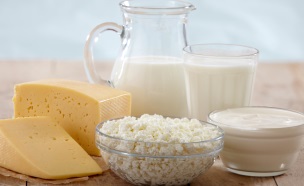 Без поступления в организм избытка пищевых веществ увеличение массы тела невозможно!Именно избыточное (неправильное) питание является частой причиной заболевания. Основные принципы профилактики и лечения ожирения:Ежедневное ограничение количество потребляемой пищи.Увеличение двигательной активности для повышения расхода энергии. Необходимо ограничить потребление высококалорийных и углеводистых продуктов: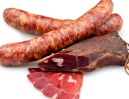 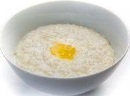 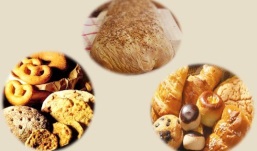 хлеб, каши, сахар и сладости, копчёности, сладкие молочные и фруктовые напитки, компоты, кисели, а также и острой и соленой пищи, стимулирующей аппетит  (соленая рыба, икра, консервы, специи и  т. д.). Что использовать в питании детям с избыточной массой тела?Можно и нужно получать с пищей достаточное количество белка. Его источник -  различные виды нежирного мяса (говядина, индейка, курица, кролик и др.). 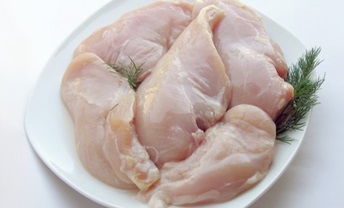 Рекомендуется обезжиренный творог, молочные продукты и сыр с пониженным содержанием жира как источник белка и кальция, необходимого для роста костей,       витамин В2. Полезны кисло-молочные продукты.Полезна и нужна детям нежирная рыба (треска, окунь, хек, минтай, судак и др.). Рыба усваивается легче, чем мясо, но содержит много белка с высокой биологической ценностью, витамин В12 и железо. Более того, именно рыба содержит особые полиненасыщенные кислоты, это омега – 3 жирные кислоты.  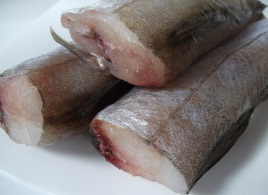 У детей с избыточной массой тела значительно повышен аппетит. Очень важно снизить у них аппетит. Для этого в питание вводятся объемные, но низкокалорийные продукты. Это капуста, огурцы, кабачки в  виде рагу, запеканок, овощных котлет. 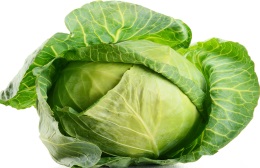 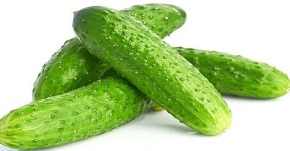 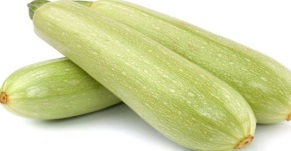 Если разнообразить блюда, можно постепенно приучить ребенка к здоровому, но низкокалорийному питанию, которое позволит детям с избыточной массой тела, теряя дополнительный вес радоваться жизни (или, по крайней мере, не набирая его).     В питании не рекомендуется: фаст-фуд, попкорн, чипсы, гамбургеры - в них содержится много углеводов, а во многих случаях еще и жиров.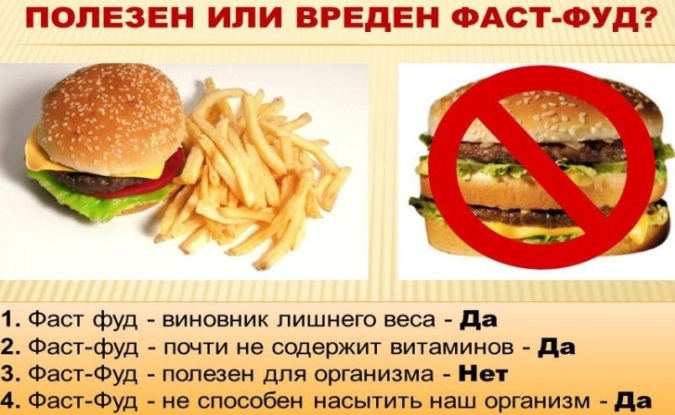 Детский обед в «Макдоналдсе» содержит 60 % дневной нормы калорий, 56 % нормы жиров, 92 % нормы сахара и               107 % нормы соли.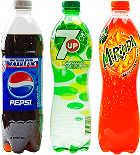 Важно уменьшить потребление  газированных напитков типа «Кока-кола», «Пепси-кола», «Тархун» и др., которые содержат много сахара. 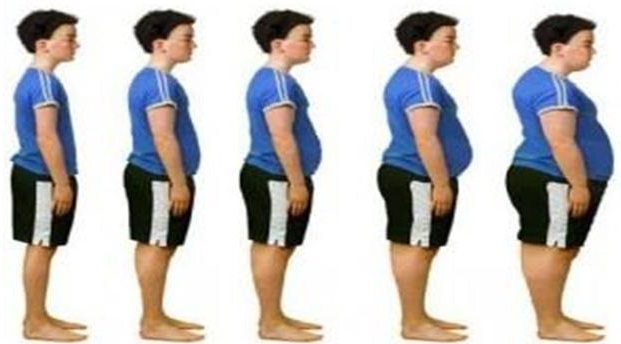 С избыточного веса у детейначинается ожирение у взрослыхОГКУЗ особого типа «Областной центр медицинской профилактики»г. Белгород, ул. Губкина, 15 «В»тел./факс (4722)52-90-13, 52-91-25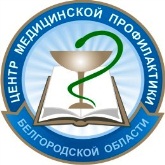                        Департамент  здравоохранения  и                                      социальной защиты  населения                                        Белгородской области 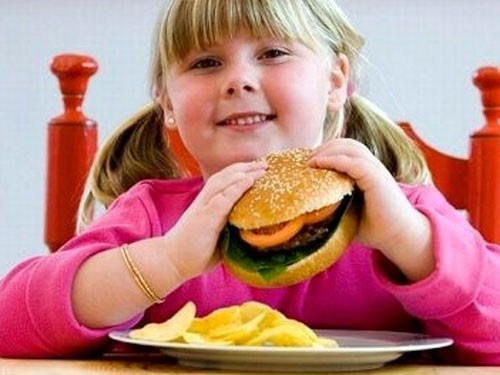 Избыточная масса тела у детейг. Белгород